Winterliches Farben-WunderDie neue Weihnachtsstern-Saison hat begonnen(GMH/SfE) In den vergangenen Wochen sind sie wieder elegant errötet, ihre grünen Blätter haben sich in frisches Rosé, Cremeweiß oder rot gefärbt. Der Weihnachtsstern, die liebste Zimmerpflanze der Deutschen, ist jetzt wieder in vielen Farben, unterschiedlichen Größen und Formen im Handel erhältlich. Und seine Erfolgsgeschichte ist ungebrochen: Fast jeder zweite Deutsche hat im vergangenen Jahr mindestens einen Weihnachtsstern erstanden.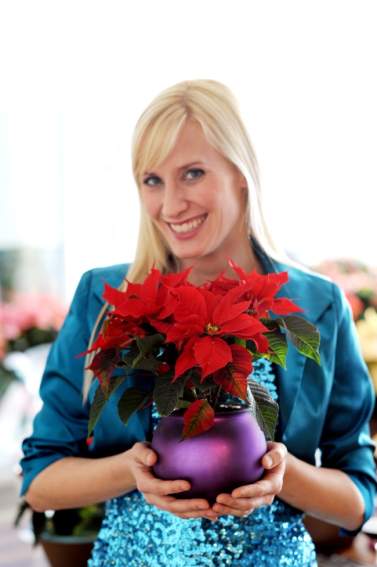 Rund 33 bis 35 Millionen Weihnachtssterne wurden 2012 in Deutschland deutschlandweit verkauft. Die ersten Pflanzen sind seit Ende Oktober auf dem Markt. Wenn die Züchter ihr Sortiment auch mit immer wieder neuen Farben ergänzen: bei den Weihnachtssternen bleibt das klassische Rot ungeschlagen.Zahlen und Fakten zum Weihnachtsstern  Etwa 33 bis 35 Millionen Weihnachtssterne wurden 2012 in Deutschland verkauft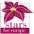   85 bis 90 Prozent der deutschen Weihnachtssterne stammen aus heimischer Produktion, etwa 10 – 13 Prozent aus niederländischen Betrieben   Fast 1.000 Gärtnereibetriebe produzieren in Deutschland Weihnachtssterne  Die ersten Weihnachtssterne gibt es ab Ende Oktober   Rot bleibt weiterhin die beliebteste Weihnachtsstern-Farbe: Die deutschen Produzenten planen in diesem Jahr 81 Prozent rote, 10 Prozent weiße, 2,3 Prozent rosa und 3 bis 4 Prozent zweifarbige Weihnachtssterne auf den Markt zu bringen  Hochsaison hat der Weihnachtsstern in der Woche vor dem ersten Advent, dann werden die allermeisten Sterne gekauft, um die eigenen vier Wände weihnachtlich zu dekorieren  Ab Anfang Dezember ändert sich dies: Jetzt werden auch viele Weihnachtssterne verschenkt  Weitere Informationen auch unter www.weihnachtsstern.de.Diese Verbraucherinformation wurde mit Fördermitteln der Europäischen Union finanziert.